О присвоении почтового адресаВ соответствии с заявлением Гордеевой Елены Николаевны от 26.12.2018 года о присвоении почтового адреса построенному жилому дому на земельном участке с кадастровым номером 21:17:130201:40, расположенному по адресу: Чувашская Республика, Моргаушский район, Ярославское сельское поселение, д. Ярославка, ул. Садовая, д. 51,  администрация Ярославского сельского поселения Моргаушского района Чувашской Республики постановляет:           1.	Присвоить построенному жилому дому на земельном участке с кадастровым номером 21:17:130201:40, следующий почтовый адрес: Российская Федерация, Чувашская Республика-Чувашия, Моргаушский район, Ярославское сельское поселение,                                      д. Ярославка, ул. Садовая, д. 51.           2           Оформление аншлага производится на средства заявителя.  Глава Ярославского  сельского поселенияМоргаушского района Чувашской Республики                                                 С.Ю. Шадрин                                                   Чãваш РеспубликиМуркаш районĕнЯрославкаял поселенийĕнадминистрацийĕЙЫШÃНУ27.12.2018 ç. № 68Ярославка ялĕ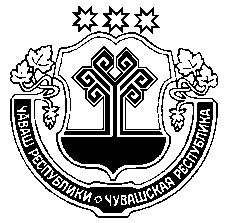 Чувашская РеспубликаАдминистрацияЯрославскогосельского поселенияМоргаушского районаПОСТАНОВЛЕНИЕ27.12.2018 г. № 68д.  Ярославка